§1092.  Violation of condition of release1.  Violation of condition of release.  A defendant who has been granted preconviction or postconviction bail and who, in fact, violates a condition of release is guilty of:A.  A Class E crime; or  [PL 2003, c. 452, Pt. H, §3 (NEW); PL 2003, c. 452, Pt. X, §2 (AFF).]B.  A Class C crime if the underlying crime was punishable by a maximum period of imprisonment of one year or more and the condition of release violated is one specified in section 1026, subsection 3, paragraph A, subparagraph (5) or (8).  [PL 2023, c. 293, §1 (AMD).][PL 2023, c. 293, §1 (AMD).]2.  Affirmative defense.  It is an affirmative defense to prosecution under subsection 1 that the violation resulted from just cause.[PL 2003, c. 452, Pt. H, §3 (NEW); PL 2003, c. 452, Pt. X, §2 (AFF).]3.  Strict liability.  Violation of this section is a strict liability crime as defined in Title 17‑A, section 34, subsection 4‑A.[PL 2003, c. 452, Pt. H, §3 (NEW); PL 2003, c. 452, Pt. X, §2 (AFF).]4.  Limitations on authority of bail commissioner to set bail.  A court may, but a bail commissioner may not, set bail for a defendant granted preconviction or post-conviction bail who has been arrested for an alleged violation of this section if:A.  The condition of release alleged to be violated relates to new criminal conduct for a crime classified as Class C or above or for a Class D or Class E crime involving domestic violence, sexual assault pursuant to Title 17‑A, chapter 11 or sexual exploitation of minors pursuant to Title 17‑A, chapter 12;  [PL 2011, c. 341, §3 (NEW).]B.  The underlying crime for which preconviction or post-conviction bail was granted is classified as Class C or above; or  [PL 2013, c. 519, §3 (AMD).]C.  The underlying crime for which preconviction or post-conviction bail was granted is a crime involving domestic violence, sexual assault pursuant to Title 17‑A, chapter 11 or sexual exploitation of minors pursuant to Title 17‑A, chapter 12.  [PL 2013, c. 519, §3 (AMD).]If a bail commissioner does not have sufficient information to determine whether the violation of the condition of release meets the criteria set forth under this subsection, the bail commissioner may not set bail on the violation of the condition of release.[PL 2013, c. 519, §3 (AMD).]SECTION HISTORYPL 1987, c. 758, §20 (NEW). PL 1987, c. 870, §9 (AMD). PL 1995, c. 356, §17 (AMD). PL 2003, c. 452, §H3 (RPR). PL 2003, c. 452, §X2 (AFF). PL 2005, c. 449, §2 (AMD). PL 2011, c. 341, §3 (AMD). PL 2013, c. 519, §3 (AMD). PL 2023, c. 293, §1 (AMD). The State of Maine claims a copyright in its codified statutes. If you intend to republish this material, we require that you include the following disclaimer in your publication:All copyrights and other rights to statutory text are reserved by the State of Maine. The text included in this publication reflects changes made through the First Regular and First Special Session of the 131st Maine Legislature and is current through November 1. 2023
                    . The text is subject to change without notice. It is a version that has not been officially certified by the Secretary of State. Refer to the Maine Revised Statutes Annotated and supplements for certified text.
                The Office of the Revisor of Statutes also requests that you send us one copy of any statutory publication you may produce. Our goal is not to restrict publishing activity, but to keep track of who is publishing what, to identify any needless duplication and to preserve the State's copyright rights.PLEASE NOTE: The Revisor's Office cannot perform research for or provide legal advice or interpretation of Maine law to the public. If you need legal assistance, please contact a qualified attorney.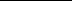 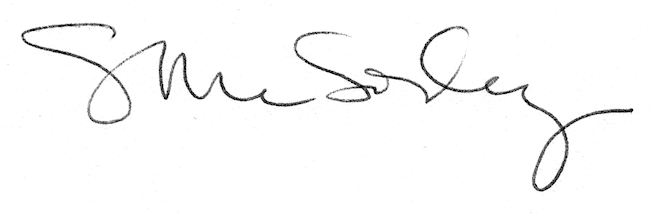 